Hình ảnh học sinh lớp 4A tưởng niệm các nạn nhân vụ cháy chung cưvà giáo dục thoát hiểm khi có cháy nổ.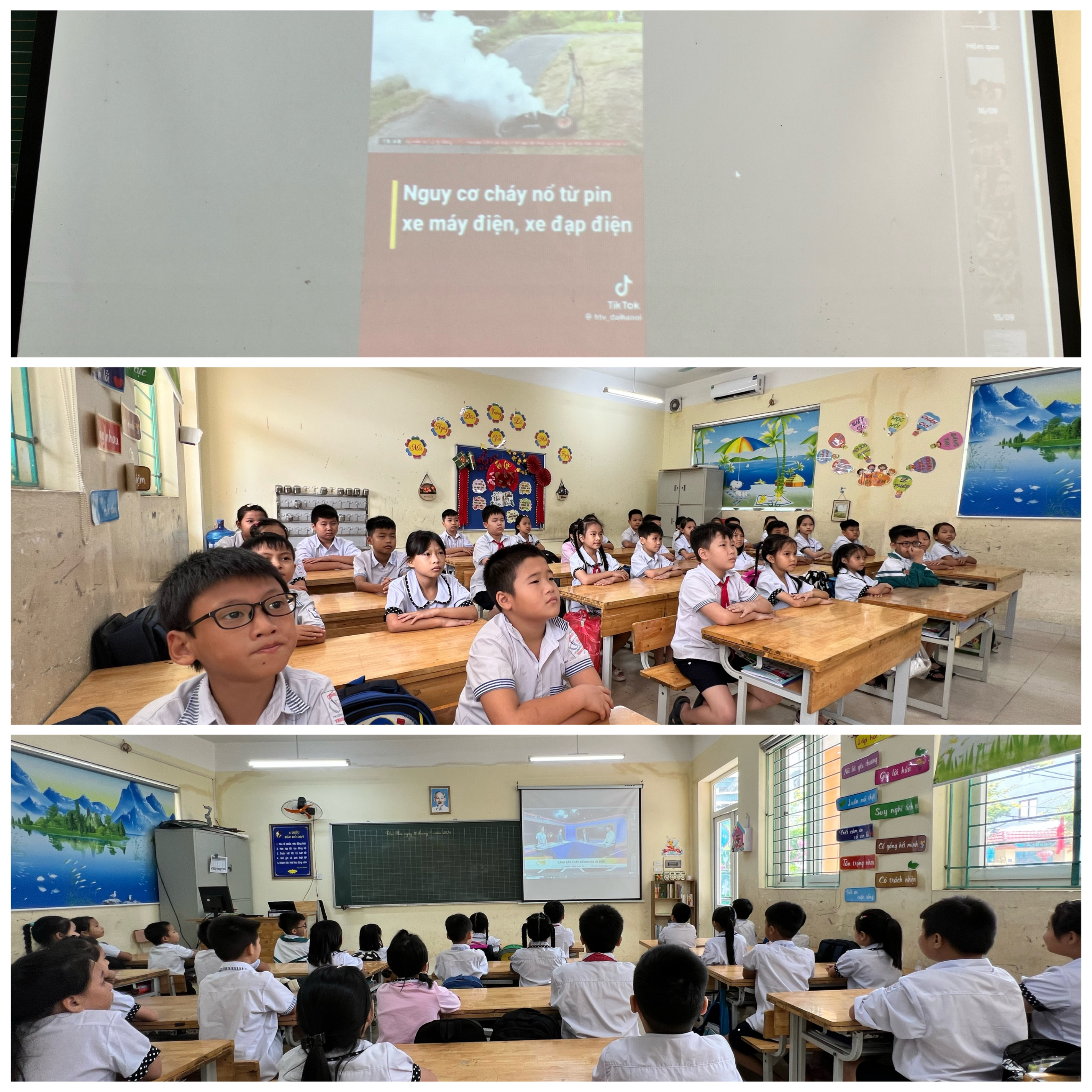 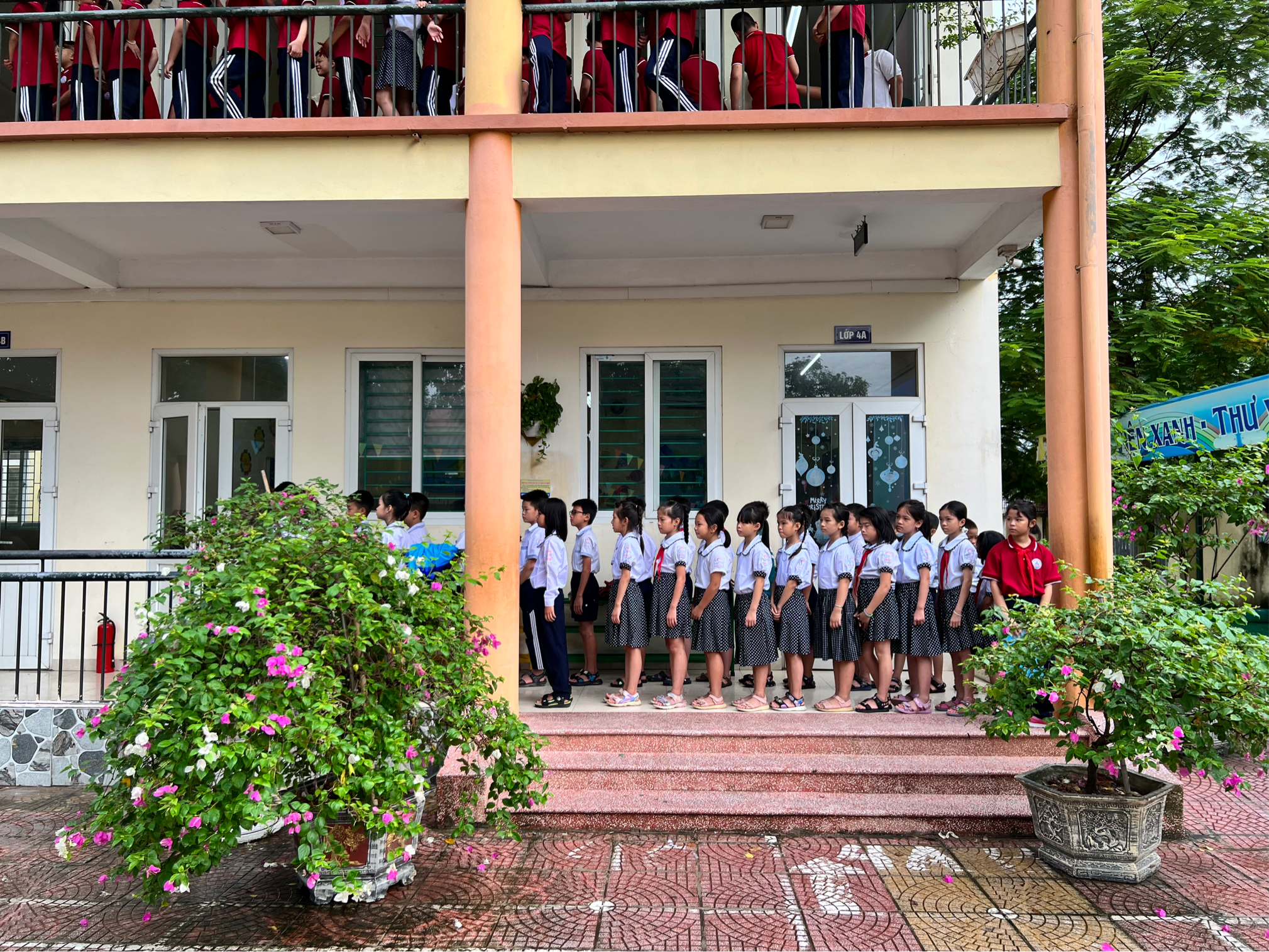 